Publicado en Madrid el 20/11/2017 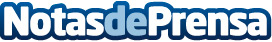 Aumentan las búsquedas de remedios caseros en internetLos remedios tradicionales suponen un gran número de las búsquedas informativas del área de la salud que se realizan en internet. Salud Respuestas presenta su portal informativoDatos de contacto:Salud RespuestasNota de prensa publicada en: https://www.notasdeprensa.es/aumentan-las-busquedas-de-remedios-caseros-en Categorias: Nutrición E-Commerce Medicina alternativa http://www.notasdeprensa.es